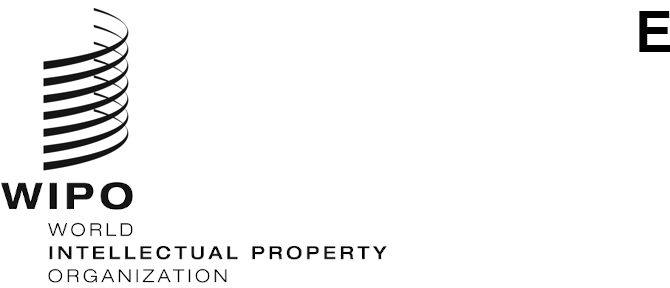 WIPO/GRTKF/IC/46/2ORIGINAL:  EnglishDATE:  FEBRUARY 3, 2023Intergovernmental Committee on Intellectual Property and Genetic Resources, Traditional Knowledge and FolkloreForty-Sixth SessionGeneva, February 27 to March 3, 2023ACCREDITATION OF CERTAIN ORGANIZATIONSDocument prepared by the SecretariatThe Intergovernmental Committee on Intellectual Property and Genetic Resources, Traditional Knowledge and Folklore (“the Committee”), at its first session, held in Geneva, 
from April 30 to May 3, 2001, approved certain organizational and procedural matters, including according ad hoc observer status to a number of organizations that had expressed their wish to have a role in the work of the Committee (see the Report adopted by the Committee, WIPO/GRKTF/IC/1/13, paragraph 18).Since then, an additional number of organizations have expressed to the Secretariat 
their wish to obtain the same status for the subsequent sessions of the Committee.  One application containing the name and other biographical details of the organization which, before December 28, 2022, requested accreditation at the Forty-Sixth Session of the Committee is annexed to this document, as received from the organization.  The Committee is invited to consider and decide upon the accreditation request as an ad hoc observer submitted by the organization referred to in the Annex to this document.[Annex follows]Fundación Empresas Indígenas (Received in Spanish)To:  Traditional Knowledge Division World Intellectual Property Organization (WIPO)34, chemin des Colombettes1211 Geneva 20Switzerland Fax.:  +41 (0) 22 338 81 20Email:  grtkf@wipo.int Dear Traditional Knowledge Division,Re:  Request for accreditation as an observer in future sessions of the WIPO Intergovernmental Committee I am writing to express the wish of my organization to participate in the sessions of the WIPO Intergovernmental Committee on Intellectual Property and Genetic Resources, Traditional Knowledge and Folklore as an ad hoc observer.  Please find our application attached for the Committee’s consideration.Please do not hesitate to contact us if you require any further information.Yours sincerely,Venancio Coñuepan MesiasExecutive DirectorFundación Empresas Indígenas venancio.conuepan@empresasi.orgwww.empresasi.org/...Application Form for Accreditation as Ad Hoc Observer to the WIPO Intergovernmental Committee on Intellectual Property and Genetic Resources, Traditional Knowledge and Folklore, BIOGRAPHICAL DETAILS OF THE APPLICANT ORGANIZATION Full name of the Organization: Fundación Empresas IndígenasDescription of the Organization:  (maximum 150 words)Fundación Empresas Indígenas (Indigenous Business Foundation) is a non-profit organization, the purpose of which is to foster an ecosystem that contributes to the economic autonomy of indigenous peoples, the protection of ancestral knowledge, sustainable development and the reconciliation of peoples.Our vision is of a world in which indigenous people, families and communities are no longer the poorest in their territories and where their knowledge, ways of life and human rights are respected.Main aims and objectives of the Organization:  (Please use a bulleted list)Our organization has four main goals:To promote the economic autonomy of indigenous peoples, thereby encouraging their full participation in society and safeguarding their ways of life and rights.To foster relationships between indigenous peoples, companies and States that are based on respect and cooperation.To protect ancestral knowledge and promote its use in solving current problems.To foster respect for and application of international standards with regard to the rights of indigenous peoples.Main activities of the Organization:  (Please use a bulleted list)-	Public and private advocacy activities to underpin the broad achievement of our goals.-	The establishment of the first registry of indigenous companies in Chile.-	The design of a certification model for indigenous companies that takes into account both ownership and respect for indigenous ancestral knowledge.-	The development and strengthening of indigenous companies and the provision of training for them.Relationship of the Organization with intellectual property matters, including a full explanation of why you are interested in the issues under discussion by the Committee (maximum 150 words)Our development and certification model for indigenous companies is based on the recognition, assessment and incorporation of ancestral knowledge in to the management of indigenous companies, with the ultimate aim of creating a positive impact on their territories. Taking part in the work of this Committee will help us to understand how best to design a certification model that will protect indigenous traditional knowledge.Country in which the Organization is primarily active:  ChileAdditional Information:  Please provide any additional information that you feel may be relevant (maximum 150 words)The Office of the United Nations High Commissioner for Human Rights has provided funding to allow our executive director, Venancio Coñuepan, to attend the United Nations Forum on Business and Human Rights, which was held between November 28 and 30, 2022, in Geneva, Switzerland. Rodrigo Paillalef, the Mapuche lawyer recently elected as a member of the United Nations Permanent Forum on Indigenous Issues recommended that we attend in person in order to become better acquainted with the international debate in this area and as a means of contributing to the development of our activities to protect indigenous traditional knowledge as intellectual property. Full contact details of the Organization:Postal address:  Avenida Caupolicán No. 110, Cautín, La Araucanía, ChileTelephone number:  +569 6344 5023Fax number:  Email address: venancio.conuepan@empresasi.org / venancio@conuepan.clWeb site: www.empresasi.orgName of Organization Representative and Title: Venancio Coñuepan Mesías, Executive DirectorAndrés Antivil Álvarez, President[End of Annex and of document]